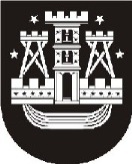 KLAIPĖDOS MIESTO SAVIVALDYBĖS ADMINISTRACIJOS DIREKTORIUSĮSAKYMASDĖL PREVENCINIŲ LABORATORINIŲ TYRIMŲ COVID-19 LIGAI (KORONAVIRUSO INFEKCIJAI) DIAGNOZUOTI Klaipėdos MIESTO SAVIVALDYBĖS TERITORIJOJE ESANČIŲ IKIMOKYKLINIŲ IR PRIEŠMOKYKLINIŲ UGDYMO ĮSTAIGŲ DARBUOTOJAMS ORGANIZAVIMO TVARKOS 2020 m. gegužės 11 d. Nr. AD1-625KlaipėdaVadovaudamasis Lietuvos Respublikos vietos savivaldos įstatymo 29 straipsnio 8 dalies 2 punktu, Lietuvos Respublikos sveikatos priežiūros įstaigų įstatymo 9 straipsnio 1 dalies 3 punktu, Lietuvos Respublikos žmonių užkrečiamųjų ligų profilaktikos ir kontrolės įstatymo 25 straipsnio 3  dalimi, 26 straipsnio 2 dalimi, Lietuvos Respublikos civilinės saugos įstatymo 14 straipsnio 9, 16 ir 25 punktais, 15 straipsnio 2 dalies 4 punktu, vykdydamas Lietuvos Respublikos sveikatos apsaugos ministro-valstybės lygio ekstremaliosios situacijos valstybės operacijų vadovo 2020 m. gegužės 8 d. sprendimo Nr. V-1104 „Dėl prevencinių laboratorinių tyrimų COVID-19 ligai (koronaviruso infekcijai) diagnozuoti ikimokyklinio ir priešmokyklinio ugdymo įstaigų darbuotojams“ 2.1 papunktį: Nustatau, kad:  Klaipėdos miesto savivaldybės teritorijoje esančių ikimokyklinio ir priešmokyklinio ugdymo įstaigų darbuotojams, tiesiogiai dirbantiems su vaikais, prevenciniai laboratoriniai tyrimai COVID-19 ligai (koronaviruso infekcijai) diagnozuoti atliekami pagal Lietuvos Respublikos sveikatos apsaugos ministro-valstybės lygio ekstremaliosios situacijos valstybės operacijų vadovo 2020 m. gegužės 8 d. sprendimu Nr. V-1104 „Dėl prevencinių laboratorinių tyrimų COVID-19 ligai (koronaviruso infekcijai) diagnozuoti ikimokyklinio ir priešmokyklinio ugdymo darbuotojams“ nustatytus prioritetus;1.2. ikimokyklinio ir priešmokyklinio ugdymo įstaigų vadovai privalo:1.2.1. sudaryti įstaigoje dirbančių ir prevenciniu tikslu tikrintinų darbuotojų sąrašus, vadovaujantis šio įsakymo 1.1 papunktyje nustatyta tvarka;1.2.2.	informuoti sąrašuose esančius darbuotojus, kurie gali kreiptis dėl tepinėlio paėmimo;1.2.3.	užtikrinti, kad darbuotojai skambintų į Karštąją koronaviruso liniją trumpuoju telefono numeriu 1808 ir užsiregistruotų tyrimui. Karštoji koronaviruso linija  informuoja darbuotoją apie adresą ir laiką, kada darbuotojas turi atvykti tyrimui;1.2.4. bendradarbiauti ir teikti reikalingą informaciją bei pagalbą Klaipėdos miesto savivaldybės administracijai, BĮ Klaipėdos miesto visuomenės sveikatos biurui ir Klaipėdos miesto savivaldybės mobiliam punktui, organizuojant darbuotojų tyrimus.2. Įpareigoju:2.1. Klaipėdos miesto savivaldybės mobilaus punkto koordinatorę Loretą Venckienę vykdyti ikimokyklinio ir priešmokyklinio ugdymo įstaigų darbuotojų mėginių paėmimą COVID-19 ligos (koronaviruso infekcijos) laboratoriniams tyrimams atlikti Klaipėdos miesto mobiliame punkte, užtikrinant registraciją į mobilų punktą Karštosios koronaviruso linijos telefonu numeriu 1808 ir atsižvelgiant į laboratorijų pajėgumus, bei informuoti ugdymo įstaigos vadovus apie registracijos kodą, kurį jų darbuotojui reikės pateikti registruojantis tyrimui; 2.2. BĮ Klaipėdos miesto visuomenės sveikatos biuro direktorę Jūratę Grubliauskienę vykdyti informacijos apie šiuo įsakymu nustatytos ikimokyklinio ir priešmokyklinio ugdymo įstaigų darbuotojų prevencinių laboratorinių tyrimų COVID-19 ligai (koronaviruso infekcijai) diagnozuoti organizavimo tvarkos teikimą ugdymo įstaigų vadovams ir darbuotojams.  Šis įsakymas skelbiamas Klaipėdos miesto savivaldybės interneto svetainėje.Savivaldybės administracijos direktoriusGintaras Neniškis